BLOK TEMATYCZNY: Dbamy o naszą planetę – Ziemię.TEMAT: Ziemia – nasza planeta.1. Obejrzyj prezentację multimedialną. Spróbuj opisać ilustracje, które się w niej pojawiły.2. Wysłuchaj wiersza.„Chora Planetka”Pewna Planetka mała, cały dzień smutną buzię miała.Jaś się zastanawiał dlaczego? – ale zapomniał, że papierki zamiast do kosza to rzucił pod drzewo.Kasia również się zastanawiała, dlaczego Planetka chodzi zapłakana.Jednak i ona zapomniała, jak z samego rana listki z drzewa obrywała i gałązki łamała.Pan Janek też długo rozmyślał nad smutną Planetki buzią,ale i on zapomniał o tym, że wczoraj z wieczora zamiast śmieci do kosza do pieca wrzucił,a dym czarny z komina buchał i powietrze dookoła zatruwał.Pani Aniela również była zatroskana, dlaczego Planetkę głowa bolała od rana,ale i ona zapomniała, że śmieci nie posegregowała tylko do jednego worka wszystko wsypała.Planetka dalej smutna chodziła, a gdzie nie spojrzała tam śmieci widziała.I małą Halinkę, co światło w pokoju miała włączone, a przecież słoneczko świeciło na dworze.I Józia co wodę miał źle zakręconą już od rana, bo woda z kranu ciągle kap, kap kapała.Planetka tak się rozchorowała, że do szpitala pojechała.Pytacie dlaczego? Bo nikt o środowisko nie zadbał mój drogi kolego.Dlatego Planetka smutną buzię miała i się poważnie rozchorowała.Pamiętajcie zatem dzieci kochane, aby Planetka uśmiechnięta i zdrowa była,Dbajmy o środowisko, tak by nasza Ziemia zawsze czysta była!Opowiedz treść wiersza z pomocą ilustracji:https://przedszkolankowo.pl/wp-content/uploads/2017/04/CHORA-PLANETKA-1.pdfhttps://przedszkolankowo.pl/wp-content/uploads/2017/04/CHORA-PLANETKA-2.pdfhttps://przedszkolankowo.pl/wp-content/uploads/2017/04/CHORA-PLANETKA-3.pdfhttps://przedszkolankowo.pl/wp-content/uploads/2017/04/CHORA-PLANETKA-4.pdfhttps://przedszkolankowo.pl/wp-content/uploads/2017/04/CHORA-PLANETKA-5.pdfhttps://przedszkolankowo.pl/wp-content/uploads/2017/04/CHORA-PLANETKA-6.pdfhttps://przedszkolankowo.pl/wp-content/uploads/2017/04/CHORA-PLANETKA-7.pdfhttps://przedszkolankowo.pl/wp-content/uploads/2017/04/CHORA-PLANETKA-8.pdfhttps://przedszkolankowo.pl/wp-content/uploads/2017/04/CHORA-PLANETKA-9.pdf- O czym był wiersz?- Czemu Planetka była smutna?- Co ludzie robili źle?- Co należy robić, żeby nie smucić Planetki?3. Połącz obrazek z nazwą naszej planety.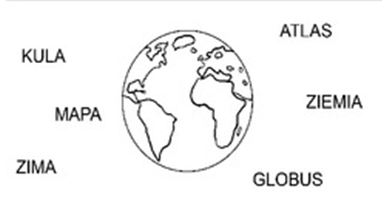 4. Wpisz w pustych polach pierwsze litery z nazw obrazków. Odczytaj hasło.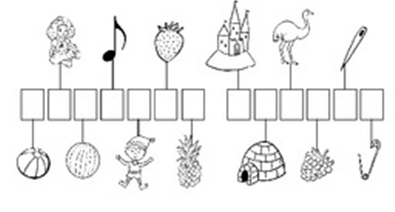 5. Otwórz plik komiks edukacyjny. Opowiedz historię w nim przedstawioną.6. Oblicz i pokoloruj.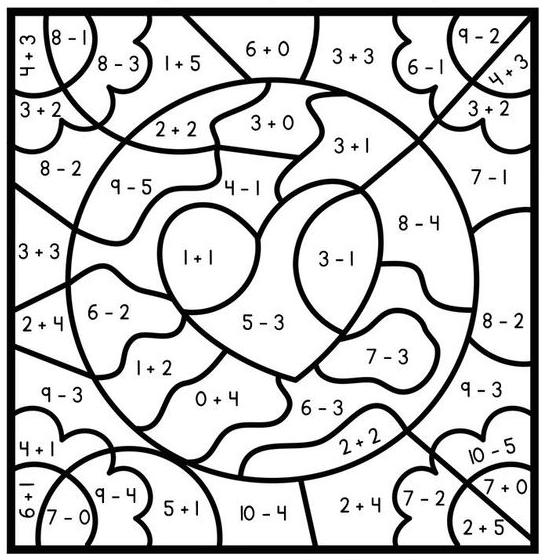 2 – różowy 5 – pomarańczowy3 – niebieski6 – fioletowy4 – zielony7 – żółty7. Otwórz plik „Gdzie chciałbyś mieszkać’ i wykonaj polecenie.